Krakowska Wyższa Szkoła Promocji Zdrowia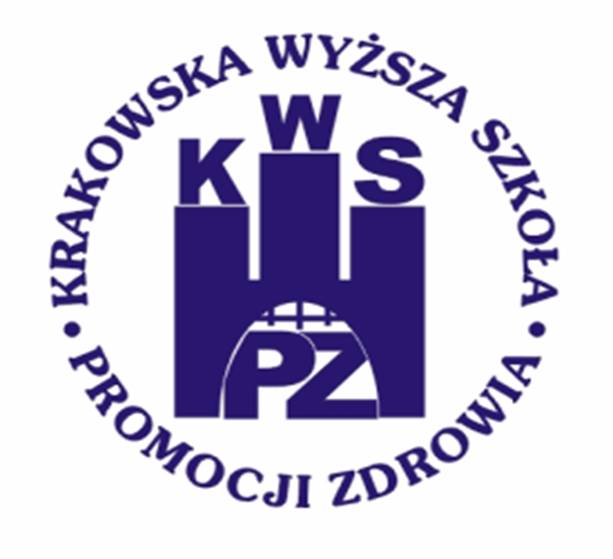 z siedzibą w KrakowieWydział Promocji ZdrowiaPRACA MAGISTERSKA………………………………………………………..(w miejsce kropek wpisujemy imię i nazwisko studenta)Kierunek studiów : …………………… (w miejsce kropek wpisujemy nazwę kierunku studiów)Specjalność : …………………………..(w miejsce kropek wpisujemy nazwę specjalności)………………………………………………………(w miejsce kropek wpisujemy tytuł pracy dyplomowej – nie dajemy kropki na końcu)                                                                                                          Praca wykonana pod kierunkiem:………………………………………(w miejsce kropek wpisujemy tytuły, imię i nazwisko promotora)KRAKÓW …...(w miejsce kropek wpisujemy rok)